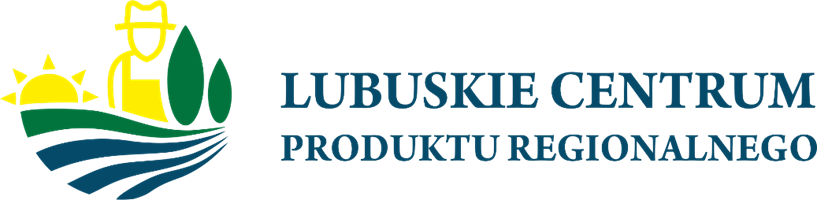 Numer Sprawy:  LCPR.26.21.2023WOU V 341/...............SPECYFIKACJA WARUNKÓW ZAMÓWIENIALubuskie Centrum Produktu Regionalnego zaprasza do złożenia oferty w postępowaniu  na usługę pn. „Kompleksowa organizacja wyjazdowej misji gospodarczej lubuskich MŚP i samorządu połączonej z wizytą na targach FOOD & DRINKS – FOOD TECHNOLOGY MOLDOVA w Mołdawii- Kiszyniów” Zatwierdzam:  Jacek Urbański - DyrektorData: 17 marca 2023r.WOU V 341/...............Zamawiający:Województwo Lubuskie – Lubuskie Centrum Produktu Regionalnego w Zielonej Górze z siedzibą przy ul. Leona Wyczółkowskiego 2; 65-140 Zielona Góra NIP  9291972266; REGON: 381835689Tel/fax: +48 68 326 74 01/+48 68 3207538 Adres poczty elektronicznej: sekretariat@lcpr.pl Adres strony internetowej: httpsps://lcpr.pl Adres strony internetowej prowadzonego postępowania: https://platformazakupowa.pl/pn/lcpr Identyfikator postępowania (platforma e-zamówienia) ocds-148610-f135b9b0-c493-11ed-b70f-ae2d9e28ec7b Numer ogłoszenia:  2023/BZP 00139947  - Godziny urzędowania: poniedziałek – piątek od 08:00 – 16:00Postępowanie prowadzone pod nazwą: „Kompleksowa organizacja wyjazdowej misji gospodarczej lubuskich MŚP i samorządu połączonej z wizytą na targach FOOD&DRINKS-FOOD TECHNOLOGY MOLDOVA w Mołdawii – Kiszyniów”.Postępowanie, którego dotyczy niniejszy dokument oznaczone jest znakiem LCPR.26.21.2023.Postępowanie prowadzone jest przy użyciu środków komunikacji elektronicznej za pośrednictwem Platformy E-zamówienia, która jest dostępna pod adresem https://ezamowienia.gov.pl. Korzystanie z Platformy jest bezpłatne. Adres strony internetowej prowadzonego postępowania: https://platformazakupowa.pl/pn/lcpr  Postępowanie o udzielenie zamówienia publicznego prowadzone jest na podstawie art.275 pkt.1 w trybie podstawowym bez przeprowadzenia negocjacji, ustawy z dnia 11 września 2019r. – Prawo zamówień publicznych poniżej progów unijnych. Zamawiający nie przewiduje wyboru najkorzystniejszej oferty z możliwością prowadzenia negocjacji.Szacunkowa wartość przedmiotowego zamówienia nie przekracza progów unijnych 
o jakich mowa w art.3 ustawy Pzp.Zgodnie z art.310 pkt.1 Pzp, Zamawiający nie przewiduje możliwość unieważnienia przedmiotowego postępowania, jeżeli środki, które Zamawiający zamierzał przeznaczyć na sfinansowanie całości lub części zamówienia nie zostały mu przyznane.Zamawiający nie przewiduje aukcji elektronicznych.Zamawiający nie przewiduje złożenia oferty w postaci katalogów elektronicznych.Zamawiający nie prowadzi postępowania w celu zawarcia umowy ramowej.Zamawiający nie zastrzega możliwości ubiegania się o udzielenie zamówienia wyłącznie przez wykonawców, o których mowa w art.94 Pzp.Zamawiający zastrzega możliwość unieważnienia postepowania zgodnie z art.255 pkt.3 ustawy Pzp, jeżeli oferty lub oferta z najniższą ceną przewyższa kwotę, którą Zamawiający zamierza przeznaczyć na sfinansowanie zakresu zamówienia, chyba że Zamawiający może zwiększyć tę kwotę do ceny najkorzystniejszej oferty.W sprawach, które nie zostały uregulowane w niniejszej Specyfikacji Warunków Zamówienia, zwanej dalej „SWZ”, mają zastosowanie przepisy ustawy PZP i akty wykonawcze do ustawy.Podstawa prawna opracowania specyfikacji warunków zamówienia: Ustawa z dnia 11 września 2019 r. Prawo zamówień publicznych (t.j. Dz. U. z 2022r., poz.1710 ze zm.) Obwieszczenia Prezesa Urzędu Zamówień Publicznych z dnia 3 grudnia 2021r. 
w sprawie aktualnych progów unijnych, ich równowartości w złotych, równowartości w złotych kwot wyrażonych w euro oraz średniego kursu złotego w stosunku do euro stanowiącego podstawę przeliczania wartości zamówień publicznych lub konkursów (Dz.U. 2021, poz.1177);Rozporządzenie Ministra Rozwoju, Pracy i Technologii  z dnia 30 grudnia 2020 r. 
w sprawie podmiotowych środków dowodowych oraz innych dokumentów 
lub oświadczeń, jakich może żądać zamawiający od wykonawcy (Dz. U. 2020 r., poz. 2415); Rozporządzenie Prezesa Rady Ministrów z dnia 30 grudnia 2020 r. w sprawie sposobu sporządzania i przekazywania informacji oraz wymagań technicznych dla dokumentów elektronicznych oraz środków komunikacji elektronicznej w postępowaniu o udzielenie zamówienia publicznego lub konkursie (Dz. U. 2020 r., poz. 2452); Rozporządzenie Ministra Rozwoju, Pracy i Technologii z dnia 23 grudnia 2020 r. 
w sprawie ogłoszeń zamieszczanych w Biuletynie Zamówień Publicznych (Dz. U. 2020 r., poz. 2439); Rozporządzenie Prezesa Rady Ministrów z dnia 30 grudnia 2020 r. w sprawie postępowania przy rozpoznawaniu odwołań przez Krajową Izbę Odwoławczą (Dz. U. poz. 2453);  Obowiązek informacyjny wynikający z art.13 RODO w przypadku zbierania danych osobowych bezpośrednio od osoby fizycznej, której dane dotyczą, w celu związanym z postępowaniem o udzielenie zamówienia publicznego.1. Zgodnie z art. 13 ust. 1 i 2 rozporządzenia Parlamentu Europejskiego i Rady (UE) 2016/679 z dnia 27 kwietnia 2016 r. w sprawie ochrony osób fizycznych w związku 
z przetwarzaniem danych osobowych i w sprawie swobodnego przepływu takich danych oraz uchylenia dyrektywy 95/46/WE (ogólne rozporządzenie o ochronie danych) (Dz. Urz. UE L 119 z 04.05.2016, str. 1), dalej „RODO”, informuję, że:administratorem Pani/Pana danych osobowych jest Lubuskie Centrum Produktu Regionalnego w Zielonej Górze z siedzibą przy ul. Leona Wyczółkowskiego 2; 65-140 Zielona Góra; Tel: +48 68 326 7401; e-mail: sekretariat@lcpr.pl administrator wyznaczył Inspektora Danych Osobowych  z którym można się kontaktować e-mail: kontakt.itrs@gmail.com. Pani/Pana dane osobowe przetwarzane będą na podstawie art. 6 ust. 1 lit. cRODO 
w celu związanym z przedmiotowym postępowaniem o udzielenie zamówienia publicznego pn. „Kompleksowa organizacja wyjazdowej misji gospodarczej lubuskich MŚP i samorządu połączonej z wizytą na targach FOOD&DRINKS – FOOD TECHNOLOGY MOLDOVA w Mołdawii – Kiszyniów”;odbiorcami Pani/Pana danych osobowych będą osoby lub podmioty, którym udostępniona zostanie dokumentacja postępowania  w oparciu o art. 74 ustawy Pzp,Pani/Pana dane osobowe będą przechowywane, zgodnie z art.78 ust.1 ustawy Pzp, przez okres 4 lat od dnia zakończenia postępowania o udzielenie zamówienia, a jeżeli czas trwania umowy przekracza 4 lata, okres przechowywania obejmuje cały czas trwania umowy;obowiązek podania przez Panią/Pana danych osobowych bezpośrednio Pani/Pana dotyczących jest wymogiem ustawowym określonym w przepisach ustawy Pzp , związanym z udziałem w postępowaniu o udzielenie zamówienia publicznego; w odniesieniu do Pani/Pana danych osobowych decyzje nie będą podejmowane 
w sposób zautomatyzowany, stosownie do art.22 RODO.Posiada Pani/Pan:na podstawie art.15 RODO prawo dostępu do danych osobowych Pani/Pana dotyczących (w przypadku, gdy skorzystanie z tego prawa wymagałoby po stronie administratora niewspółmiernie dużego wysiłku może zostać Pani/Pan zobowiązana do wskazania dodatkowych informacji mających na celu sprecyzowanie żądania, w szczególności podania nazwy lub daty postępowania o udzielenie zamówienia publicznego lub konkursu albo sprecyzowanie nazwy lub daty postępowania o udzielenie zamówienia);na podstawie art.16 RODO prawo do sprostowania Pani/Pana danych osobowych (skorzystanie z prawa  do sprostowania nie może skutkować zmianą wydatku postępowania o udzielenie zamówienia publicznego ani zmianą postanowień umowy w zakresie niezgodnym z ustawą Pzp, oraz nie może naruszać integralności protokołu oraz jego załączników);na podstawie art.18 RODO prawo żądania od administratora ograniczenia przetwarzania danych osobowych z zastrzeżeniem okresu trwania postępowania o udzielenie zamówienia publicznego lub konkursu oraz przypadków, o których mowa w art.18 ust.2 RODO (prawo do ograniczenia przetwarzania nie ma zastosowanie w odniesieniu do przechowywania, w celu fizycznej lub prawnej, lub z uwagi na ważne względy interesu publicznego Unii Europejskiej lub państwa członkowskiego);prawo do wniesienia skargi do Prezesa Urzędu Ochrony Danych Osobowych, gdy uzna Pani/Pan, że przetwarzanie danych osobowych Pani/Pana dotyczących narusza przepisy RODO;nie przysługuje Pani/Panu:w związku z art.17 ust.3 lit.b,d lub e RODO prawo do usunięcia danych osobowych;prawo do przenoszenia danych osobowych, o którym mowa w art.20 RODO;na podstawie art.21 RODO prawo sprzeciwu, wobec przetwarzania danych osobowych, gdyż podstawą prawną przetwarzania Pani/Pana danych osobowych jest art.6 ust.1 lit.c RODO;przysługuje Pani/Panu prawo wniesienia skargi do organu nadzorczego na niezgodne z RODO przetwarzanie Pani/Pana danych osobowych przez administratora. Organem właściwym dla przedmiotowej skargi jest Urząd Ochrony Danych Osobowych, ul. Stawki 2, 00-193 Warszawa. Przedmiotem niniejszego zamówienia jest kompleksowa organizacja misji gospodarczej i udziału przedstawicieli samorządu oraz lubuskich MŚP w zakresie nawiązania współpracy pomiędzy lubuskimi przedsiębiorcami a zagranicznymi firmami i instytucjami zainteresowanymi ofertami eksportowymi lubuskich podmiotów gospodarczych oraz zainteresowanie potencjalnych inwestorów inwestycjami na terenie województwa lubuskiego. Misja umożliwi również promocję walorów gospodarczych regionu lubuskiego.Szczegółowy opis przedmiotu  zamówienia zawarty jest w Załączniku nr 1 do SWZ – Opis Przedmiotu Zamówienia (OPZ).Wspólny Słownik Zamówień (CPV):79956000-0 Usługi w zakresie organizacji targów i wystaw79950000-8 Usługi w zakresie organizowania wystaw, targów i kongresów55300000-3 Usługi restauracyjne i dotyczące podawania posiłków55100000-1 Usługi hotelarskie60000000-8 Usługi transportowe (z wyłączeniem transportu odpadów)Wykonawca bierze na siebie pełną odpowiedzialność za wszelkie naruszenia prawa i szkody, które mogą zaistnieć w związku z realizacją zamówienia.Wymagania zamawiającego w zakresie zatrudnienia osób na podstawie stosunku pracy w okolicznościach, o których mowa w art.95.1) Zamawiający nie określa wymagań, o których mowa w art. 95 ustawy Pzp dot.zatrudnienia przez Wykonawcę lub podwykonawcę na podstawie umowy o pracę osóbwykonujących czynności w zakresie realizacji przedmiotu zamówienia – wykonywanieczynności objętych przedmiotem zamówienia nie polega na wykonywaniu pracy w sposób określony w przepisie art. 22 § 1 Kodeksu pracy.Zamawiający nie wymaga wykazania przez Wykonawcę zatrudnienia osób 
o których mowa w art.96 ust.2 pkt.2 ustawy PZP.  Zamawiający nie przewiduje udzielenia zamówień, o których mowa w art. 214 ust. 1 pkt. 7 ustawy Pzp. 1.Podział zamówienia na części: Zamawiający nie dokonuje podziału zamówienia na części. Tym samym zamawiający nie dopuszcza składania ofert częściowych, o których mowa w art. 7 pkt 15 ustawy Pzp.Powody niedokonania podziału:Zamawiający odstąpił od podziału zamówienia na części ze względów organizacyjnych i ekonomicznych. Ze względu na charakter przedmiotu zamówienia ważne jest aby całość zamówienia koordynował jeden wykonawca. W konsekwencji nie doprowadzi to do nadmiernych kosztów wykonania zamówienia. 2. Zamawiający nie dopuszcza możliwości składania ofert wariantowych, o której mowa 
w art.92 ustawy Pzp, tzn. oferty przewidujące odmienny sposób wykonania zamówienia 
niż określony w niniejszej SWZ.3.Zamawiający nie przewiduje przeprowadzenia aukcji elektronicznej, o której mowa w art.308 ust.1 ustawy Pzp.4.Zamawiający nie przewiduje zawarcia umowy ramowej, o której mowa w art.311-315 ustawy Pzp.5.Zamawiający nie dopuszcza do rozliczeń w walutach obcych. 6.Zamawiający nie przewiduje zwrotu kosztów udziału w postępowaniu.7.Zamawiający żąda wskazania, odpowiednio do treści postanowień SWZ, przez Wykonawcę w ofercie części zamówienia której wykonanie zamierza powierzyć podwykonawcom 
oraz podania nazw podwykonawców wraz z przedmiotem umów o podwykonawstwo. Zamawiający nie będzie badał, czy wobec podwykonawcy niebędącego podmiotem udostępniającym zasoby zachodzą podstawy wykluczenia, o których mowa w art.108 i art.109 Pzp.8. Informacja o zastosowaniu procedury z art. 274 ust. 1 pzp i procedury z art. 275 pkt 2 pzp.1) Zamawiający informuje że stosownie do przepisu 274 UST. 1 PZP, zastosuje procedurę przewidzianą w tym przepisie ,, Zamawiający wzywa wykonawcę, którego oferta została najwyżej oceniona, do złożenia w wyznaczonym terminie, nie krótszym niż 5 dni od dnia wezwania, podmiotowych środków dowodowych, jeżeli wymagał ich złożenia w ogłoszeniu o zamówieniu lub dokumentach zamówienia, aktualnych na dzień składania, chyba że zamawiający jest w posiadaniu lub ma dostęp do tych podmiotowych środków dowodowych.”2) Zamawiający nie przewiduje możliwości negocjowania treść ofert w celu ich ulepszenia.9. Informacja co do prawa opcji .Zamawiający nie przewiduje skorzystania z prawa opcji .10. Dofinansowanie:Zamówienie publiczne dofinansowane w ramach projektu RPLB.01.04.01-08-0002/19pn. „Promocja gospodarcza województwa lubuskiego poprzez organizację kampanii promocyjnych sektora agroturystycznego i producentów regionalnych o zasięgu krajowym i międzynarodowym oraz regionalnych targów produktów regionalnych, tradycyjnych i lokalnych” w ramach Regionalnego Programu Operacyjnego Lubuskie 2020, Działanie 1.4. Promocja regionu i umiędzynarodowienie sektora MŚP, Poddziałanie 1.4.1. Promocja regionu i umiędzynarodowienie sektora MŚP – projekty realizowane poza formułą ZIT.Termin realizacji zamówienia :Termin realizacji misji – od 16 do 20 maja 2023r. Termin realizacji programu merytorycznego od 17 – 20 maja 2023r.Zamawiający wykluczy z postępowania wykonawców, wobec których zachodzą podstawy wykluczenia, o których mowa ustawie Pzp.:1) określonych w art. 108 ust. 1 ustawy Pzp., a) będącego osobą fizyczną, którego prawomocnie skazano za przestępstwo: - udziału w zorganizowanej grupie przestępczej albo związku mającym na celu   popełnienie przestępstwa lub przestępstwa skarbowego, o którym mowa w art. 258 Kodeksu karnego, - handlu ludźmi, o którym mowa w art. 189a Kodeksu karnego, - o którym mowa w art. 228-230a, art. 250a Kodeksu karnego, w art. 46-48 ustawy 
z dnia 25 czerwca 2010 r. o sporcie (Dz. U. z 2020 r. poz. 1133 oraz z 2021 r. poz. 2054) lub w art. 54 ust. 1-4 ustawy z dnia 12 maja 2011 r. o refundacji leków, środków spożywczych specjalnego przeznaczenia żywieniowego oraz wyrobów medycznych (Dz. U. z 2021 r. poz. 523, 1292, 1559 i 2054), - finansowania przestępstwa o charakterze terrorystycznym, o którym mowa w art. 165a Kodeksu karnego, lub przestępstwo udaremniania lub utrudniania stwierdzenia przestępnego pochodzenia pieniędzy lub ukrywania ich pochodzenia, o którym mowa w art. 299 Kodeksu karnego, - o charakterze terrorystycznym, o którym mowa w art. 115 § 20 Kodeksu karnego, lub mające na celu popełnienie tego przestępstwa, - powierzenia wykonywania pracy małoletniemu cudzoziemcowi, o którym mowa w art. 9 ust. 2 ustawy z dnia 15 czerwca 2012 r. o skutkach powierzania wykonywania pracy cudzoziemcom przebywającym wbrew przepisom na terytorium Rzeczypospolitej Polskiej (Dz. U. poz. 769), - przeciwko obrotowi gospodarczemu, o których mowa w art. 296-307 Kodeksu karnego, przestępstwo oszustwa, o którym mowa w art. 286 Kodeksu karnego, przestępstwo przeciwko wiarygodności dokumentów, o których mowa w art. 270-277d Kodeksu karnego, lub przestępstwo skarbowe, - o którym mowa w art. 9 ust. 1 i 3 lub art. 10 ustawy z dnia 15 czerwca 2012 r. 
o skutkach powierzania wykonywania pracy cudzoziemcom przebywającym wbrew przepisom na terytorium Rzeczypospolitej Polskiej lub za odpowiedni czyn zabroniony określony w przepisach prawa obcego; b) jeżeli urzędującego członka jego organu zarządzającego lub nadzorczego, wspólnika spółki w spółce jawnej lub partnerskiej albo komplementariusza w spółce komandytowej lub komandytowo-akcyjnej lub prokurenta prawomocnie skazano za przestępstwo, o którym mowa w pkt a); c) wobec którego wydano prawomocny wyrok sądu lub ostateczną decyzję administracyjną o zaleganiu z uiszczeniem podatków, opłat lub składek na ubezpieczenie społeczne lub zdrowotne, chyba że wykonawca odpowiednio przed upływem terminu do składania wniosków o dopuszczenie do udziału w postępowaniu albo przed upływem terminu składania ofert dokonał płatności należnych podatków, opłat lub składek na ubezpieczenie społeczne lub zdrowotne wraz z odsetkami lub grzywnami lub zawarł wiążące porozumienie w sprawie spłaty tych należności; d) wobec którego prawomocnie orzeczono zakaz ubiegania się o zamówienia publiczne; e) jeżeli Zamawiający może stwierdzić, na podstawie wiarygodnych przesłanek, 
że wykonawca zawarł z innymi wykonawcami porozumienie mające na celu zakłócenie konkurencji, w szczególności jeżeli należąc do tej samej grupy kapitałowej w rozumieniu ustawy z dnia 16 lutego 2007 r. o ochronie konkurencji i konsumentów, złożyli odrębne oferty, oferty częściowe lub wnioski o dopuszczenie do udziału w postępowaniu, chyba że wykażą, że przygotowali te oferty lub wnioski niezależnie od siebie; f) jeżeli, w przypadkach, o których mowa w art. 85 ust. 1, doszło do zakłócenia konkurencji wynikającego z wcześniejszego zaangażowania tego wykonawcy lub podmiotu, który należy z wykonawcą do tej samej grupy kapitałowej w rozumieniu ustawy z dnia 16 lutego 2007 r. o ochronie konkurencji i konsumentów, chyba że spowodowane tym zakłócenie konkurencji może być wyeliminowane w inny sposób niż przez wykluczenie wykonawcy z udziału w postępowaniu o udzielenie zamówienia. 2) określonych w art. 7 ust. 1 ustawy z dnia 13 kwietnia 2022 r. o szczególnych rozwiązaniach w zakresie przeciwdziałania wspieraniu agresji na Ukrainę oraz służących ochronie bezpieczeństwa narodowego, tj.: Z postępowania o udzielenie zamówienia publicznego lub konkursu wyklucza się: a) wykonawcę oraz uczestnika konkursu wymienionego w wykazach określonych 
w rozporządzeniu 765/2006 i rozporządzeniu 269/2014 albo wpisanego na listę 
na podstawie decyzji w sprawie wpisu na listę rozstrzygającej o zastosowaniu środka, o którym mowa w art. 1 pkt 3; b) wykonawcę oraz uczestnika konkursu, którego beneficjentem rzeczywistym 
w rozumieniu ustawy z dnia 1 marca 2018 r. o przeciwdziałaniu praniu pieniędzy oraz finansowaniu terroryzmu (Dz. U. z 2022 r. poz. 593 i 655) jest osoba wymieniona w wykazach określonych w rozporządzeniu 765/2006 i rozporządzeniu 269/2014 albo wpisana na listę lub będąca takim beneficjentem rzeczywistym od dnia 24 lutego 2022 r., o ile została wpisana na listę na podstawie decyzji w sprawie wpisu na listę rozstrzygającej o zastosowaniu środka, o którym mowa w art. 1 pkt 3; c) wykonawcę oraz uczestnika konkursu, którego jednostką dominującą w rozumieniu art. 3 ust. 1 pkt 37 ustawy z dnia 29 września 1994 r. o rachunkowości (Dz. U. 
z 2021 r. poz. 217, 2105 i 2106) jest podmiot wymieniony w wykazach określonych w rozporządzeniu 765/2006 i rozporządzeniu 269/2014 albo wpisany na listę 
lub będący taką jednostką dominującą od dnia 24 lutego 2022 r., o ile został wpisany na listę na podstawie decyzji w sprawie wpisu na listę rozstrzygającej o zastosowaniu środka, o którym mowa w art. 1 pkt 3. 3) określonych w art. 109 ust. 1 pkt. 4, 5, 7 ustawy Pzp., tj.: a) w stosunku do którego otwarto likwidację, ogłoszono upadłość, którego aktywami zarządza likwidator lub sąd, zawarł układ z wierzycielami, którego działalność gospodarcza jest zawieszona albo znajduje się on w innej tego rodzaju sytuacji wynikającej z podobnej procedury przewidzianej w przepisach miejsca wszczęcia tej procedury; b) który w sposób zawiniony poważnie naruszył obowiązki zawodowe, co podważa jego uczciwość, w szczególności gdy Wykonawca w wyniku zamierzonego działania 
lub rażącego niedbalstwa nie wykonał lub nienależycie wykonał zamówienie, 
co Zamawiający jest w stanie wykazać za pomocą stosownych dowodów; c) który z przyczyn leżących po jego stronie, w znacznym stopniu lub zakresie 
nie wykonał lub nienależycie wykonał albo długotrwale nienależycie wykonywał istotne zobowiązanie wynikające z wcześniejszej umowy w sprawie zamówienia publicznego lub umowy koncesji, co doprowadziło do wypowiedzenia lub odstąpienia od umowy, odszkodowania, wykonania zastępczego lub realizacji uprawnień z tytułu rękojmi za wady; 2. Wykluczenie Wykonawcy następuje zgodnie z art. 110 i art. 111 ustawy Pzp.1. O udzielenie zamówienia mogą ubiegać się wykonawcy, którzy spełniają warunki udziału w postępowaniu dotyczące:1) zdolności do występowania w obrocie gospodarczym;Zamawiający nie stawia wymagań w tym zakresie.2) uprawnień do prowadzenia określonej działalności gospodarczej lub zawodowej, o ile wynika to z odrębnych przepisów ;Zamawiający nie stawia szczegółowego warunku w tym zakresie.3) w zakresie sytuacji ekonomicznej lub finansowej;Zamawiający nie stawia szczegółowego warunku w tym zakresie.4) w zakresie zdolności technicznej lub zawodowej;Zamawiający uzna warunek za spełniony jeżeli Wykonawca, że w okresie ostatnich 5 lat 
przed upływem terminu składania ofert, a jeżeli okres prowadzenia działalności jest krótszy - w tym okresie, wykonał należycie co najmniej 3 misje gospodarcze lub wyjazdy studyjne lub wizyty studyjne, w tym przynajmniej 1 misję gospodarczą lub wyjazd studyjny  lub wizytę studyjną do kraju w którym odbywa się misja tj. do Mołdawii z  udziałem  przynajmniej  10 uczestników,  o  wartości  co  najmniej               50 000 PLN brutto każda, w trakcie których w programie merytorycznym odbyły się spotkania z izbami handlowymi lub urzędami lub firmami oraz odbyły się spotkania B2B,Zamawiający uzna warunek za spełniony w tym zakresie, jeżeli Wykonawca wykaże że dysponuje bądź będzie dysponował osobami które skieruje do realizacji przedmiotu zamówienia, osoby które będą przez cały okres realizacji przedmiotu umowy, Koordynatora – osoby ze znajomością języka polskiego oraz języka angielskiego lub kraju misji na poziomie min. C1 wg kryteriów Rady Europy, odpowiedzialna za koordynację umowy w sprawie niniejszego zamówienia, posiadająca co najmniej 3-letnie doświadczenie w pracy w branży turystycznej, która posiada doświadczenie w co najmniej 3 misjach –gospodarczych, wizytach studyjnych lub wyjazdach studyjnych, w charakterze pilota, opiekuna, przewodnika lub koordynatora, w trakcie których w programie merytorycznym odbyły się co najmniej spotkania B2B;Koordynatora „na miejscu” - osoby ze znajomością języka polskiego oraz języka angielskiego lub kraju misji na poziomie min. C1 wg kryteriów Rady Europy, odpowiedzialna za koordynację umowy w sprawie niniejszego zamówienia na miejscu realizacji (w Mołdawii) posiadająca zdolność do podejmowania wiążących decyzji w imieniu Wykonawcy, posiadająca co najmniej 3-letnie doświadczenie w pracy w branży turystycznejOpiekuna grupy I (pilota- przewodnika) - osoby ze znajomością języka polskiego oraz języka angielskiego lub kraju misji na poziomie min. C1 wg kryteriów Rady Europy, która posiada doświadczenie w co najmniej 1 misji gospodarczej lub wizycie studyjnej, w Mołdawii  w charakterze pilota, opiekuna, przewodnika lub koordynatora, posiadająca co najmniej 3-letnie doświadczenie w pracy w branży turystycznej;Opiekuna grupy II (pilota- przewodnika) – osoby ze znajomością  języka polskiego oraz języka angielskiego lub kraju misji na poziomie min. C1 wg kryteriów Rady Europy, posiadająca co najmniej 3-letnie doświadczenie w pracy w branży turystycznej.Zamawiający dopuszcza połączenie funkcji dla jednej osoby: koordynatora i innej funkcji.  W takim przypadku zaproponowana osoba musi spełniać wszystkie wymagania dla danych typów funkcji, które podlegają połączeniu. Zamawiający, w stosunku do Wykonawców wspólnie ubiegających się o udzielenie zamówienia, w odniesieniu do warunku dotyczącego zdolności technicznej nie dopuszcza łącznego spełniania warunku przez Wykonawców. Jeden z członków konsorcjum musi w całości spełniać warunek określony w rozdziale X ust. 2 pkt 4 lit. a) SWZ. Członek konsorcjum, który spełnia warunek udziału w postępowaniu, musi realizować przedmiot zamówienia.UWAGA:W przypadku, gdy jakakolwiek wartość dotycząca powyższych warunków wyrażona będzie w walucie obcej, Zamawiający przeliczy te wartości w oparciu o średni kurs walut Narodowego Banku Polskiego (dalej: NBP) dla danej waluty z dnia, w którym nastąpi wszczęcie przedmiotowego postępowania. Jeżeli w tym dniu nie będzie opublikowany średni kurs NBP, Zamawiający przyjmie średni kurs z ostatniego dnia przed dniem jego wszczęcia.Zamawiający może na każdym etapie postępowania uznać, że Wykonawca nie posiada wymaganych zdolności, jeżeli posiadanie przez Wykonawcę sprzecznych interesów, w szczególności zaangażowanie zasobów technicznych lub zawodowych wykonawcy w inne przedsięwzięcia gospodarcze wykonawcy może mieć negatywny wpływ na realizację zamówienia.2.Zamawiając, w stosunku do Wykonawców wspólnie ubiegających się o udzielenie zamówienia, w odniesieniu do warunku dotyczącego zdolności technicznej lub zawodowej – dopuszcza łączne spełnienie warunków przez Wykonawcę.3. Wykonawcy wspólnie ubiegający się o udzielenie zamówienia dołączają do oferty oświadczenie (załącznik nr 6 do SWZ) z którego wynika które usługi wykonują poszczególni wykonawcy (art.117 ust.4).4. Zamawiający może na każdym etapie postępowania uznać, że wykonawca nie posiada wymaganych zdolności, jeżeli posiadanie przez wykonawcę sprzecznych interesów, 
w szczególności zaangażowanie zasobów technicznych  lub zawodowych wykonawcy w inne przedsięwzięcia gospodarcze wykonawcy może mieć negatywny wpływ na realizację zamówienia.1. Ostateczne potwierdzenie spełniania warunków udziału w postępowaniu zostanie dokonane na podstawie złożonych podmiotowych środków dowodowych określonych 
w Rozdziałach X. Ocenie na tym etapie podlegać będzie wyłącznie Wykonawca, którego oferta zostanie oceniona jako najkorzystniejsza, spośród tych, które nie zostaną odrzucone.2. Jeżeli wykonawca nie złożył oświadczenia, o którym mowa w art. 125 ust.1, podmiotowych środków dowodowych, innych dokumentów lub oświadczeń składanych w postępowaniu 
lub są one niekompletne lub zawierają błędy, zamawiający wzywa wykonawcę odpowiednio 
do ich złożenia, poprawienia lub uzupełnienia w wyznaczonym terminie, chyba że wniosek 
o dopuszczenie do udziału w postępowaniu albo oferta wykonawcy podlegają odrzuceniu bez względu na ich złożenie, uzupełnienie lub poprawienie lub zachodzą przesłanki unieważnienia postępowania. 3. Wykonawca składa podmiotowe środki dowodowe na wezwanie, o którym mowa w zdaniu poprzedzającym, aktualne na dzień ich złożenia. Złożenie, uzupełnienie lub poprawienie oświadczenia, o którym mowa w art. 125 ust.1, lub podmiotowych środków dowodowych 
nie może służyć potwierdzeniu spełniania warunków udziału w postępowaniu lub kryteriów selekcji. 4. Zamawiający może żądać od wykonawców wyjaśnień dotyczących treści oświadczenia, 
o którym mowa w art. 125 ust.1, lub złożonych podmiotowych środków dowodowych 
lub innych dokumentów lub oświadczeń składanych w postępowaniu.5. Zamawiający żąda złożenia podmiotowych środków dowodowych na potwierdzenie spełnienia warunków udziału w postępowaniu.6. Zamawiający wezwie Wykonawcę, którego oferta została najwyżej oceniona, do złożenia 
w wyznaczonym terminie, nie krótszym niż 5 dni od dnia wezwania, podmiotowych środków dowodowych, aktualnych na dzień złożenia oferty tj.:1) Oświadczenie wykonawcy, w zakresie art. 108   ust.   1   pkt   5   ustawy,   o  braku przynależności do tej samej grupy kapitałowej, w  rozumieniu  ustawy  z  dnia  16  lutego 2007 r. o ochronie konkurencji i konsumentów (Dz. U. z 2020r. poz. 1076 z późn. zm.), z  innym wykonawcą, który złożył odrębną ofertę, ofertę częściową lub wniosek o dopuszczenie do udziału w postępowaniu, albo oświadczenia o przynależności do tej samej grupy kapitałowej wraz  z dokumentami lub informacjami potwierdzającymi przygotowanie oferty,  oferty częściowej lub  wniosku o  dopuszczenie  do  udziału  w  postępowaniu niezależnie od innego wykonawcy należącego do tej samej grupy kapitałowej,2) Odpis lub informacja z Krajowego Rejestru Sądowego lub Centralnej Ewidencji i Informacji o Działalności Gospodarczej w zakresie art. 109 ust.1 pkt.4 ustawy, sporządzonych 
nie wcześniej niż 3 miesiące przed jej złożeniem, jeżeli odrębne przepisy wymagają wpisu 
do rejestru lub ewidencji,3) Wykaz usług - zrealizowanych w okresie ostatnich 5 (pięciu) lat przed upływem terminu składania ofert a jeżeli okres prowadzenia działalności jest krótszy, to w tym okresie, wraz z podaniem ich rodzaju, daty, wartości oraz miejsca wykonania i podmiotów, na rzecz których usługi zostały wykonane, w zakresie wymaganym do spełnienia warunków udziału w postępowaniu –  wzór dokumentu stanowi Załącznik nr 5 do SWZ.Do wykazu należy dołączyć dowody określające, czy usługi zostały wykonane należycie i prawidłowo ukończone, przy czym dowodami, o których mowa, są referencje bądź inne dokumenty wystawione przez podmiot, na rzecz którego usługi były wykonywane, a jeżeli z uzasadnionej przyczyny o obiektywnym charakterze Wykonawca nie jest w stanie uzyskać tych dokumentów – oświadczenie Wykonawcy. W przypadku świadczeń okresowych lub ciągłych nadal wykonywanych referencje bądź inne dokumenty potwierdzające ich należyte wykonywanie powinny być wydane nie wcześniej niż 3 miesiące przed upływem terminu składania ofert. 4) Wykaz osób – skierowanych przez wykonawcę do realizacji zamówienia publicznego, wraz z informacjami na temat ich kwalifikacji zawodowych, uprawnień, doświadczenia i wykształcenia niezbędnych do wykonania zamówienia publicznego, a także zakresu wykonywanych przez nie czynności oraz informację o podstawie do dysponowania tymi osobami – wzór dokumentu stanowi Załącznik nr 6 do SWZ. 7. Zamawiający nie wzywa do złożenia podmiotowych środków dowodowych, jeżeli:1) może je uzyskać za pomocą bezpłatnych i ogólnodostępnych baz danych, w szczególności rejestrów publicznych w rozumieniu ustawy z dnia 17 lutego 2005r. o informatyzacji działalności podmiotów realizujących zadania publiczne, o ile wykonawca wskazał w oświadczeniu, o którym mowa w art.125 ust.1 Pzp, dane umożliwiające dostęp do tych środków;2) podmiotowym środkiem dowodowym jest oświadczenie, którego treść odpowiada zakresowi oświadczenia, o którym mowa w art.125 ust.1.8. Wykonawca nie jest zobowiązany do złożenia podmiotowych środków dowodowych, 
które zamawiający posiada, jeżeli wykonawca wskaże te środki oraz potwierdzi ich prawidłowość i aktualność.9. W zakresie nieuregulowanym ustawą Pzp lub niniejszą SWZ do oświadczeń i dokumentów składanych przez Wykonawcę w postępowaniu zastosowanie mają w szczególności przepisy rozporządzenia Ministra Rozwoju Pracy i Technologii z dnia 23 grudnia 2020r. w sprawie podmiotowych środków dowodowych oraz innych dokumentów lub oświadczeń, jakich może żądać Zamawiający od wykonawcy oraz rozporządzenia Prezesa Rady Ministrów z dnia 30 grudnia 2020r. w sprawie sposobu sporządzenia i [przekazywania informacji oraz wymagań technicznych dla dokumentów elektronicznych oraz środków komunikacji elektronicznej w postępowaniu o udzielenie zamówienia publicznego lub konkursie.Wykonawca może w celu potwierdzenia spełnienia warunków udziału w postępowaniu polegać na zdolnościach technicznych lub zawodowych podmiotów udostępniających zasoby, niezależnie od charakteru prawnego łączących go z nimi stosunków prawnych.W odniesieniu do warunków dotyczących doświadczenia, wykonawcy mogą polegać 
na zdolnościach podmiotów udostępniających zasoby, jeśli podmioty te wykonują świadczenie do realizacji którego te zdolności są wymagane.Wykonawca, który polega na zdolnościach lub sytuacji podmiotów udostępniających zasoby, składa wraz z ofertą, zobowiązanie podmiotu udostępniającego zasoby do oddania mu do dyspozycji niezbędnych zasobów na potrzeby realizacji danego zamówienia lub inny podmiotowy środek dowodowy potwierdzający, że wykonawca realizując zamówienia, będzie dysponował niezbędnymi zasobami tych podmiotów. Wzór oświadczenia stanowi załącznik nr 7 do SWZ.Zamawiający ocenia, czy udostępniane wykonawcy przez podmioty udostępniające zasoby zdolności techniczne lub zawodowe, pozwalają na wykazanie przez wykonawcę spełniania warunków udziału w postępowaniu, a także bada czy nie zachodzą wobec tego podmiotu podstawy wykluczenia, które zostały przewidziane względem wykonawcy.Jeżeli zdolności techniczne lub zawodowe podmiotu udostępniającego zasoby nie potwierdzają spełnienia przez wykonawcę warunków udziału w postępowaniu lub zachodzą wobec tego podmiotu podstawy wykluczenia, zamawiający żąda, aby wykonawca w terminie określonym przez zamawiającego zastąpił ten podmiot innym podmiotem lub podmiotami albo wykazał że samodzielnie spełnia warunki udziału w postępowaniu.Uwaga: Wykonawca nie może, po upływie terminu składania ofert, powoływać się na zdolności lub sytuację podmiotów udostępniających zasoby, jeżeli na etapie składania ofert nie polegał on w danym zakresie na zdolnościach lub sytuacji podmiotów udostępniających zasoby.Wykonawca, w przypadku polegania na zdolnościach lub sytuacji podmiotów udostępniających zasoby, przedstawia, wraz z oświadczeniem, o którym mowa w Rozdziale XI pkt.2 SWZ, także oświadczenie podmiotu udostępniającego zasoby, potwierdzające brak podstaw wykluczenia tego podmiotu oraz odpowiednio spełnianie warunków udziału w postępowaniu, w zakresie, w jakim wykonawca powołuje się na jego zasoby, zgodnie z katalogiem dokumentów określonych w Rozdziale XI SWZ.1. Wykonawcy mogą wspólnie ubiegać się o udzielenie zamówienia. W takim przypadku Wykonawcy ustanawiają pełnomocnika do reprezentowania ich w postępowaniu albo do reprezentowania i zawarcia umowy w sprawie zamówienia publicznego. Pełnomocnictwo winno być załączone do oferty.2. W przypadku Wykonawców wspólnie ubiegających się o udzielenie zamówienia, oświadczenia, o których mowa w Rozdziale XI pkt.2 SWZ, składa każdy z wykonawców. Oświadczenia te potwierdzają brak podstaw wykluczenia oraz spełnienia warunków udziału w zakresie, w jakim każdy z wykonawców wykazuje spełnienie warunków udziału w postępowaniu.3. Wykonawcy wspólnie ubiegający się o udzielenie zamówienia dołączają do oferty oświadczenia, z którego wynika, które roboty budowlane/dostawy/usługi wykonują poszczególni wykonawcy.4. Oświadczenia i dokumenty potwierdzające brak podstaw do wykluczenia z postępowania składa każdy z Wykonawców wspólnie ubiegających się o zamówienia.1. Postępowanie prowadzone jest w języku polskim w formie elektronicznej .2. W postępowaniu o udzielenie zamówienia komunikacja pomiędzy Zamawiającym a Wykonawcami w szczególności składanie oświadczeń, wniosków, zawiadomień oraz przekazywanie informacji odbywa się elektronicznie za pośrednictwem https://platformazakupowa.pl/pn/lcpr . 3. Wymagania techniczne i organizacyjne wysyłania i odbierania dokumentów elektronicznych, elektronicznych kopii dokumentów i oświadczeń oraz informacji przekazywanych przy ich użyciu opisane zostały w Regulaminie korzystania z https://platformazakupowa.pl/pn/lcpr oraz Regulaminie ePUAP. Za datę przekazania wniosków, zawiadomień, dokumentów elektronicznych, oświadczeń lub elektronicznych kopii dokumentów lub oświadczeń oraz innych informacji przyjmuje się datę ich przekazania .4. We wszelkiej korespondencji związanej z niniejszym postępowaniem Zamawiający i Wykonawcy posługują się numerem ogłoszenia (BZP, lub ID postępowania). Osoby wyznaczone do komunikacji z Wykonawcą: 1) Bogumiła Popkowska tel: 662022996 2) Jacek Urbański, tel. 68 3267401; e-mail: miejsce@lcpr.pl Zamawiający nie wskazuje innej formy komunikowania się z Wykonawcami w szczególności tych form które zostały określone w art.65 ust.1 oraz art.66 i 69 ustawy PZP.Sprawy merytoryczne dotyczące przedmiotu zamówienia i warunków realizacji należy kierować do:- Bogumiła Popkowska, tel.662022996 ;- Jacek Urbański, tel. 68 32674011. Wykonawca jest związany złożoną ofertą od dnia terminu składania ofert do dnia  26 kwietnia 2023 roku.2.  W przypadku gdy wybór najkorzystniejszej oferty nie nastąpi przed upływem terminu związania ofertą,  o którym mowa w pkt. 1 zamawiający przed upływem terminu związania ofertą, zwraca się jednokrotnie do wykonawców o wyrażenie zgody na przedłużenie tego terminu o wskazywany przez niego okres, nie dłuższy niż 30 dni.3. Przedłużenie terminu związania ofertą, o którym mowa w pkt 2, wymaga złożenia przez wykonawcę pisemnego oświadczenia o wyrażeniu zgody na przedłużenie terminu związania ofertą.4.W przypadku gdy zamawiający żąda wniesienia wadium, przedłużenie terminu związania ofertą, o którym mowa w pkt 1, następuje wraz z przedłużeniem okresu ważności wadium albo, jeżeli nie jest to możliwe, z wniesieniem nowego wadium na przedłużony okres związania ofertą.1.  Ofertę należy przesłać poprzez Platformę Zakupową.2. Oferta musi być sporządzona według załączników do SWZ,  opatrzona kwalifikowanym podpisem elektronicznym, lub w postaci elektronicznej opatrzonej podpisem zaufanym lub podpisem osobistym przez osobę umocowaną do działania w imieniu Wykonawcy.3. Ofertę składa się na Formularzu Ofertowym – zgodnie z załącznikiem nr 1 do SWZ.4. Kwalifikowany podpis elektroniczny powinien być wystawiony przez dostawcę kwalifikowanej usługi zaufania, będącego podmiotem świadczącym usługi certyfikacyjne – podpis elektroniczny, spełniające wymogi bezpieczeństwa określone w ustawie z dnia 5 września 2016r „o usługach zaufania oraz identyfikacji elektronicznej  (Dz.U. z 2020.0.1173) oraz przesłane za pośrednictwem środków komunikacji elektronicznej. 5. W postępowaniach poniżej progów unijnych wykonawca może złożyć ofertę w postaci elektronicznej opatrzonej podpisem zaufanym. W przypadku formy elektronicznej opatrzonej podpisem zaufanym, postać elektroniczna oświadczenia woli jest opatrywana podpisem zaufanym. Podpis zaufany nie jest kwalifikowanym podpisem elektronicznym. Jest formą, która jest dopuszczalna w postępowaniach tzw. krajowych a korzystanie z niego możliwe jest jedynie z  wykorzystaniem systemu teleinformatycznego pozwalającego na użycie pieczęci elektronicznej ministra właściwego do spraw informatyzacji. Systemem zapewniającym możliwość wykorzystania podpisu zaufanego jest w Polsce system ePUAP. 6. Z kolei podpis osobisty, to zgodnie z art 2 ust 1 pkt 9 ustawy z dnia 6 sierpnia 2010 r o dowodach osobistych (Dz. U z 2020 r poz 332),  podpis osobisty to zaawansowany podpis elektroniczny w rozumieniu art. 3 pkt. 11 rozporządzenia eIDAS, weryfikowany za pomocą certyfikatu podpisu osobistego.7. Wykonawca może złożyć jedną ofertę w języku polskim.8. Wszelkie koszty związane z przygotowaniem i złożeniem oferty ponosi Wykonawca.9. Wykonawca składa ofertę, za pośrednictwem Formularza do złożenia, zmiany, wycofania oferty lub wniosku dostępnego na ePUAP i udostępnionego również na https://platformazakupowa.pl/pn/lcpr . Szyfrowanie oferty przez Wykonawcę odbywa się za pomocą aplikacji dostępnej dla wykonawców  na https://platformazakupowa.pl/pn/lcpr. W formularzu oferty Wykonawca zobowiązany jest podać adres skrzynki, na którym prowadzona będzie korespondencja związana z postępowaniem. 10. Oferta powinna być sporządzona w języku polskim, z zachowaniem postaci elektronicznej w następujących formatach przesyłanych danych: .pdf, .doc, .docx, , i podpisana kwalifikowanym podpisem elektronicznym. Sposób złożenia oferty, w tym zaszyfrowania oferty opisany został w Regulaminie korzystania z https://platformazakupowa.pl/pn/lcpr. Ofertę należy złożyć w oryginale. Zamawiający nie dopuszcza możliwości złożenia skanu oferty opatrzonej kwalifikowanym podpisem elektronicznym.  11. Wszelkie informacje stanowiące tajemnicę przedsiębiorstwa w rozumieniu ustawy z dnia 16 kwietnia 1993 r. o zwalczaniu nieuczciwej konkurencji (Dz.U.2020.0.1913), które Wykonawca zastrzeże jako tajemnicę przedsiębiorstwa, powinny zostać złożone w osobnym pliku wraz z jednoczesnym zaznaczeniem polecenia „Załącznik stanowiący tajemnicę przedsiębiorstwa” a następnie wraz z plikami stanowiącymi jawną część skompresowane do jednego pliku archiwum (ZIP). 12. Wykonawca winien wykazać, że przedmiotowe informacje faktycznie stanowią tajemnicę przedsiębiorstwa., tzn.: zastrzeżone informacje nie są ujawnione do publicznej informacji, zastrzeżone informacje, stanowią informacje techniczne, technologiczne, organizacyjne przedsiębiorstwa lub inne informacje posiadające wartość gospodarczą, Wykonawca podjął odpowiednie kroki/działania mające na celu zachowanie ich poufności. Zamawiający nie ponosi odpowiedzialności za ujawnienie informacji stanowiących tajemnicę przedsiębiorstwa, o których Wykonawca nie poinformował Zamawiającego w sposób określony w zdaniu poprzedzającym. 13. Pliki stanowiące ofertę należy skompresować do jednego pliku archiwum (ZIP). 14. Wykonawca może przed upływem terminu do składania ofert zmienić lub wycofać ofertę za  pośrednictwem Formularza do złożenia, zmiany, wycofania oferty lub wniosku dostępnego na  ePUAP i udostępnionych również na https://platformazakupowa.pl/pn/lcpr. Sposób zmiany i wycofania oferty          został opisany w Instrukcji użytkownika dostępnej na   https://platformazakupowa.pl/pn/lcpr. 15. Wykonawca po upływie terminu do składania ofert nie może skutecznie dokonać zmiany ani wycofać złożonej oferty.16. Maksymalny rozmiar plików przesyłanych za pośrednictwem dedykowanych formularzy do: złożenia, zmiany, wycofania oferty lub wniosku oraz do komunikacji wynosi 150 MB.17. Za datę przekazania oferty, wniosków, zawiadomień, dokumentów elektronicznych, oświadczeń lub elektronicznych kopii dokumentów lub oświadczeń oraz innych informacji przyjmuje się datę ich przekazania na ePUAP.18. We wszelkiej korespondencji związanej z niniejszym postępowaniem Zamawiający i Wykonawcy posługują się numerem ogłoszenia (BZP lub ID postępowania). 19. Sposób sporządzenia dokumentów elektronicznych, oświadczeń lub elektronicznych kopii dokumentów lub oświadczeń musi być zgody z wymaganiami określonymi w rozporządzeniu Prezesa Rady Ministrów z dnia 27 czerwca 2017 r. w sprawie użycia środków komunikacji elektronicznej w postępowaniu o udzielenie zamówienia publicznego oraz udostępniania i przechowywania dokumentów elektronicznych (Dz. U. 2020.1261) oraz w rozporządzeniu Ministra Rozwoju, Pracy i Technologii z dnia 23 grudnia 2020 r.  w sprawie podmiotowych środków dowodowych oraz innych dokumentów lub oświadczeń, jakich może żądać zamawiający od wykonawcy (Dz.U.2020.2415).20. Wykonawca może złożyć tylko jedną ofertę.21. Treść oferty musi odpowiadać treści SWZ.1. Ofertę wraz z wymaganymi dokumentami należy umieścić na  https://platformazakupowa.pl/pn/lcpr..2. Do oferty należy dołączyć wszelkie wymagane w SWZ dokumenty.3. Oferty można składać do dnia  28 marca 2023 roku do godz. 11:30.4. Oferta składana elektronicznie musi zostać podpisana elektronicznym podpisem kwalifikowanym, podpisem zaufanym lub podpisem osobistym. W procesie składania ofert za pośrednictwem https://platformazakupowa.pl/pn/lcpr, Wykonawca powinien złożyć podpis bezpośrednio na dokumentach przesłanych za pośrednictwem https://platformazakupowa.pl/pn/lcpr. Zalecamy stosowanie podpisu na każdym załączonym pliku osobno, w szczególności wskazanych w art.63 ust.2 ustawy PZP, gdzie zaznaczono, iż oferty, wnioski o dopuszczenie do udziału w postępowaniu oraz oświadczenie, o którym mowa w art.125 ust.1 sporządza się, pod rygorem nieważności, w postaci lub formie elektronicznej i opatruje się odpowiednio w odniesieniu do wartości postępowania kwalifikowanym podpisem elektronicznym, podpisem zaufanym lub podpisem osobistym.5. Wykonawca po upływie terminu do składania ofert nie może wycofać złożonej oferty.1. Otwarcie ofert nastąpi niezwłocznie po upływie terminu składania ofert, nie później niż następnego dnia po dniu, w którym upłynął termin składania ofert  tj. w dniu  28 marca 2023 roku o godz. 11:45.2. Otwarcie ofert następuje poprzez użycie aplikacji do deszyfrowania ofert dostępnej na https://platformazakupowa.pl/pn/lcpr.3. Zamawiający, najpóźniej przed otwarciem ofert, udostępnia na stronie internetowej prowadzonego postępowania informację o kwocie, jaką zamierza przeznaczyć na sfinansowanie zamówienia.4. Zamawiający, niezwłocznie po otwarciu ofert, udostępnia na stronie internetowej prowadzonego postępowania informacje o: 1) nazwach albo imionach i nazwiskach oraz siedzibach lub miejscach prowadzonej działalności gospodarczej albo miejscach zamieszkania wykonawców, których oferty zostały otwarte; 2) cenach lub kosztach zawartych w ofertach.5. Zgodnie z ustawą Prawo Zamówień Publicznych, Zamawiający nie ma obowiązku przeprowadzania jawnej sesji otwarcia ofert w sposób jawny z udziałem wykonawców lub transmitowania sesji otwarcia za pośrednictwem elektronicznych narzędzi do przekazu wideo on-line a ma jedynie takie uprawnienie.1. Ceną oferty jest cena brutto wynikająca z Formularza oferty, którego wzór stanowi Załącznik nr 2 do SWZ. 2. Wykonawca, dokonując kalkulacji ceny swojej oferty jest zobowiązany do przestrzegania zasad uczciwej konkurencji z uwzględnieniem założenia aby cena lub koszt lub ich istotne części składowe nie były rażąco niskie w stosunku do przedmiotu zamówienia i uwzględniały wszystkie wymagania określone przez Zamawiającego w SWZ dotyczące sposobu wykonania usług, z zastrzeżeniem ust. 3. 3. Cenę oferty należy podać w złotych polskich (PLN), z dokładnością do dwóch miejsc po przecinku i wyliczyć na podstawie indywidualnej kalkulacji Wykonawcy, uwzględniając doświadczenie i wiedzę zawodową Wykonawcy, jak i wszelkie koszty niezbędne do wykonania przedmiotu zamówienia, podatki, oraz rabaty, upusty itp., których Wykonawca zamierza udzielić. 4.  W cenie oferty uwzględnia się podatek od towarów i usług (VAT), zgodnie z obowiązującymi przepisami. 6.  Zamawiający nie jest podatnikiem zarejestrowanym jako czynny podatnik podatku od towarów i usług.5. Wykonawca uwzględniając wszelkie wymogi, o których mowa w niniejszej Specyfikacji Warunków Zamówienia, powinien w cenie brutto ująć wszelkie koszty niezbędne dla prawidłowego i pełnego wykonania przedmiotu zamówienia, jak również wszystkie koszty, opłaty, wydatki Wykonawcy, delegacje, a także podatki, w tym podatek od towarów i usług.6. Wszystkie wartości podane w Formularzu  Oferty, powinny być liczone w złotych polskich z dokładnością do dwóch miejsc po przecinku (końcówki poniżej 0,5 grosza pomija się, 
a końcówki 0,5 grosza i wyższe zaokrągla się do 1 grosza w rozumieniu ustawy z dnia 9 maja 2014r. o informowaniu o cenach towarów i usług oraz ustawy z dnia 7 lipca 1994r. 
o denominacji złotego.7. Stawka podatku VAT określana jest zgodnie z ustawą z dnia 11 marca 2004r. o podatku od towarów i usług.8. Wykonawca dla przedmiotu zamówienia może zaproponować tylko jedną cenę i nie może jej zmienić.1. Najkorzystniejszą ofertą będzie oferta, która przedstawia najkorzystniejszy bilans ceny 
i innych kryteriów odnoszących się do przedmiotu zamówienia publicznego.2. Przy wyborze oferty Zamawiający będzie się kierował następującymi kryteriami (przy założeniu, że 1% = 1 pkt.):Cena oferty brutto (C) – 60 %Doświadczenie osoby wyznaczonej do realizacji zamówienia (D) – 40%3. Sposób przyznania punktów, rozpatrywanych ofert wg wag podanych w specyfikacji.Najniższa cena:
            Najniższa oferowana Cena (brutto) spośród złożonych ofertCena brutto =   ------------------------------------------------------------------------------------        x 100 punktów x 60%		 Cena badanej oferty (brutto)Maksymalna ilość punktów za cenę – 60 pkt.Przyznane punkty zostaną zaokrąglone do dwóch miejsc po przecinku.Doświadczenie osoby wyznaczonej do realizacji zamówienia: W kryterium „Doświadczenie osoby wyznaczonej do realizacji zamówienia” (D) (waga 40%) ocena ofert zostanie dokonana w poniższy sposób. Punkty zostaną przyznane w ramach oceny doświadczenia osoby wyznaczonej do realizacji zamówienia, tj. koordynatora organizacji wyjazdu – osoby odpowiedzialnej za sprawy organizacyjne i bieżące kontakty z Zamawiającym.Maksymalna ilość punktów za doświadczenie osoby wyznaczonej do realizacji zamówienia – 40 pkt.4. Za najkorzystniejszą zostanie uznana oferta, która otrzyma największą łączną liczbę punktów w poszczególnych kryteriach oceny ofert (C+D).Zamawiający udzieli zamówienia Wykonawcy, który spełni wszystkie postanowienia w SWZ warunki oraz otrzyma najwyższą liczbę  punktów spośród ważnych ofert.W sytuacji, gdy Zamawiający nie będzie mógł dokonać wyboru oferty najkorzystniejszej 
z uwagi na to, że dwie lub więcej ofert zawierają taki sam bilans ceny i innych kryteriów oceny ofert, zamawiający spośród tych ofert wybiera ofertę z najniższą cenę, a jeżeli zostały złożone oferty o takiej samej cenie, zamawiający wzywa wykonawców, którzy złożyli te oferty 
do złożenia w wyznaczonym terminie ofert dodatkowych. 5. Wszystkie obliczenia dokonywane będą z dokładnością do dwóch miejsc po przecinku, 
przy zastosowaniu matematycznych reguł zaokrąglania liczb.6.Oferowane wartości poszczególnych kryteriów oceny ofert należy wskazać w formularzu ofertowym.Zamawiający zawrze umowę w sprawie zamówienia publicznego, w terminie 
i na zasadach określonych w art. 308 ust. 2 i 3 ustawy Pzp.Zamawiający poinformuje Wykonawcę, któremu zostanie udzielone zamówienie, 
o miejscu i terminie zawarcia umowy.Przed zawarciem umowy Wykonawca, na wezwanie Zamawiającego, zobowiązany 
jest do podania wszelkich informacji niezbędnych do wypełnienia treści umowy.W przypadku wyboru oferty Wykonawców wspólnie ubiegających się o udzielenie zamówienia, Wykonawcy ci, na wezwanie Zamawiającego, zobowiązani będą 
przed zawarciem umowy w sprawie zamówienia publicznego przedłożyć kopię umowy regulującej współpracę tych Wykonawców.Jeżeli Wykonawca nie dopełni ww. formalności w wyznaczonym terminie, Zamawiający uzna, że zawarcie umowy w sprawie zamówienia publicznego stało się niemożliwe 
z przyczyn leżących po stronie Wykonawcy i będzie upoważniony do zatrzymania wadium na podstawie art. 98 ust. 6 pkt 3 ustawy Pzp.Po zawarciu umowy Wykonawca będzie zobowiązany do przekazania Zamawiającemu oświadczeń wszystkich inspektorów nadzoru inwestorskiego o przyjęciu obowiązku pełnienia funkcji inspektora nadzoru inwestorskiego przy realizacji zadania.Przed podpisaniem Umowy Wykonawca zobowiązany jest dostarczyć Zamawiającemu, zabezpieczenie należytego wykonania Umowy.Wymagania dotyczące zabezpieczenia należytego wykonania Umowy zostały określone w Projekcie Umowy będącej załacznikiem do SWZ.W przypadku, gdy zabezpieczenie będzie wnoszone w formie innej niż pieniężna, treść dokumentu musi być wcześniej zaakceptowana przez Zamawiającego zgodnie 
z zapisami  określonymi w SWZ.W przypadku wniesienia zabezpieczenia należytego wykonania umowy w każdej dopuszczalnej formie innej niż pieniądz Wykonawca zobowiązany jest do dostarczenia oryginału dokumentu potwierdzającego wniesienie zabezpieczenia najpóźniej w dniu podpisania Umowy.W przypadku Wykonawców ubiegających się wspólnie o udzielenie zamówienia publicznego reprezentowanych przez Pełnomocnika, niezbędne jest przedstawienie pełnomocnictwa do podpisania umowy, o ile załączone do oferty pełnomocnictwo nie uwzględniało tej czynności prawnej.Wykonawcy wspólnie ubiegający się o niniejsze zamówienie, których oferta zostanie uznana za najkorzystniejszą, przed podpisaniem umowy o realizację zamówienia są zobowiązani dostarczyć Zamawiającemu stosowną umowę regulującą współpracę konsorcjum wraz z  zobowiązaniem w formie oświadczenia, że Wykonawca niezwłocznie będzie przedkładał Zamawiającemu wszystkie zmiany tej umowy.Jeżeli wybrany wykonawca jest spółką cywilną, przed podpisaniem umowy o realizację zamówienia jest zobowiązany dostarczyć Zamawiającemu stosowną umowę spółki cywilnej, wraz z zobowiązaniem w formie oświadczenia, że Wykonawca niezwłocznie będzie przedkładał  Zamawiającemu wszystkie zmiany tej umowy.Osoby reprezentujące Wykonawcę przy podpisywaniu umowy powinny posiadać 
ze sobą dokumenty potwierdzające ich umocowanie do podpisania umowy, o ile umocowanie to nie będzie wynikać z dokumentów załączonych do oferty.Zawarcie Umowy nastąpi wg wzoru Zamawiającego stanowiącego załącznik 9 do SWZ.Dopuszczalnie zmiany postanowień umowy zostały określone we Wzorze Umowy, będacej załacznikiem do SWZ. 1. Wykonawca przystępujący do przetargu jest zobowiązany wnieść wadium w wysokości : 1000,00  PLN  (słownie: tysiąc złotych 00/100).Wadium wnosi się przed upływem terminu składania ofert pod rygorem odrzucenia oferty. Wadium może zostać wniesione w jednej lub kilku z poniższych form:Pieniądzu,Gwarancjach bankowych;Gwarancjach ubezpieczeniowych;Poręczeniach udzielanych przez podmioty, o których mowa w art. 6b ust. 5 pkt 2 ustawy 
z dnia 9 listopada 2000 r. o utworzeniu Polskiej Agencji Rozwoju Przedsiębiorczości (Dz. U. z 2019r., poz. 310, 836 i 1572).Wadium wnoszone w pieniądzu należy przelać na rachunek bankowy Zamawiającego: 35 1600 1462 1871 1579 2000 0010 z opisem wskazującym na nazwę przetargu, którego dotyczy. Potwierdzeniem tej formy wniesienia wadium będzie kopia przelewu załączona do oferty.Przedkładana gwarancja musi wskazywać jakiego postępowania dotyczy, określać Wykonawcę, beneficjenta oraz gwaranta, kwotę gwarancji i termin ważności.W przypadku, gdy oferta zostanie złożona przez podmioty wspólnie ubiegające się o udzielenie zamówienia w treści dokumentu winna znaleźć się informacja identyfikująca podmioty, których dotyczy.Wadium musi obejmować cały okres związania ofertą. Jeżeli wadium wniesiono w pieniądzu, zamawiający zwraca je wraz z odsetkami wynikającymi z umowy rachunku bankowego, na którym było ono przechowywane, pomniejszone o koszty prowadzenia rachunku bankowego oraz prowizji bankowej za przelew pieniędzy na rachunek bankowy wskazany przez wykonawcę.Wykonawca którego  oferta zostanie wybrana zobowiązany jest do wniesienia zabezpieczenia  należytego wykonania umowy, przed zawarciem umowy (najpóźniej 
w dniu jej zawarcia)  w  wysokości 5 % ceny całkowitej brutto podanej w ofercie .Zabezpieczenie należytego wykonania umowy może być wnoszone według wyboru Wykonawcy w jednej lub w kilku następujących formach:pieniądzu,poręczeniach bankowych lub poręczeniach spółdzielczej kasy oszczędnościowo-kredytowej, z tym że zobowiązanie kasy jest zawsze zobowiązaniem pieniężnym,gwarancjach bankowych,gwarancji ubezpieczeniowych,poręczeniach udzielanych przez podmioty, o których mowa w art. 6b ust. 5 pkt 2 ustawy z dnia 9 listopada 2000 r. o utworzeniu Polskiej Agencji Rozwoju Przedsiębiorczości.Zabezpieczenie należytego wykonania umowy służy zabezpieczeniu zapłaty wszelkich roszczeń służących Zamawiającemu w stosunku do Wykonawcy w związku z niniejszą umową, w tym w szczególności: kar umownych, kosztów poniesionych na ustanowienie ubezpieczenia, kwot zapłaconych bezpośrednio podwykonawcom Wykonawcy,  roszczenia o obniżenie Wynagrodzenia oraz kosztów związanych z Wykonaniem Zastępczym. W przypadku powstania roszczenia Zamawiający może je zaspokoić z zabezpieczenia należytego wykonania umowy bez wzywania Wykonawcy do dobrowolnego zaspokojenia roszczenia.Beneficjentem Zabezpieczenia należytego wykonania umowy jest Województwo Lubuskie -Lubuskie Centrum Produktu Regionalnego w Zielonej Górze, z siedzibą przy ul. Leona Wyczółkowskiego 2;  65-140 Zielona Góra.Koszty zabezpieczenia należytego wykonania umowy ponosi Wykonawca.Zamawiający wymaga aby zabezpieczenie należytego wykonania umowy wniesione 
w formie gwarancji bankowej bądź ubezpieczeniowej było bezwarunkowe, nieodwołalne 
i płatne na pierwsze żądanie zapłaty wskazujące, iż Wykonawca nie wykonał 
lub nienależycie wykonał swoje zobowiązania wynikające z umowy. Ponadto winno zawierać stwierdzenia, że Gwarant:zobowiązuje się nieodwołanie, niezależnie od ważności i skutków prawnych umowy, bezwarunkowo, do zapłaty kwoty na rzecz Zamawiającego w terminie 30 dni od dnia otrzymania pierwszego pisemnego wezwania do zapłaty wskazującego, iż Wykonawca nie wykonał lub nienależycie wykonał swoje zobowiązania wynikające z umowy, zgadza się, że żadna zmiana ani uzupełnienie lub jakakolwiek modyfikacja umowy, 
jakie mogą zostać sporządzone między Zamawiającym a Wykonawcą, nie zwalnia 
go (Gwaranta) w żadne sposób  z odpowiedzialności wynikającej z niniejszej gwarancji. Niniejszym Gwarant rezygnuje z konieczności zawiadomienia go o takiej zmianie, uzupełnieniu lub modyfikacji.Zamawiający wymaga aby projekt zabezpieczenia należytego wykonania umowy wniesionego w formie gwarancji bankowej bądź ubezpieczeniowej został przedłożony do akceptacji przed zawarciem umowy.Zabezpieczenie wnoszone w pieniądzu, Zamawiający przechowuje na rachunku bankowym oprocentowany. Zabezpieczenie należytego wykonania umowy wnoszone w pieniądzu należy przelać na rachunek bankowy Zamawiającego: 08 1600 1462 1871 1579 2000 0011.Zamawiający zwraca zabezpieczenie wniesione w pieniądzu z odsetkami wynikającymi z umowy rachunku bankowego na którym było ono przechowywane, pomniejszone 
o koszt prowadzenia rachunku oraz prowizji bankowej za przelew pieniędzy na rachunek bankowy wykonawcy.Zamawiający zwraca zabezpieczenia należytego wykonania umowy zgodnie 
z przepisami Ustawy Prawo Zamówień Publicznych w terminie 30 dni, licząc od  dnia wykonania zamówienia, uznania przez Zamawiającego za należycie wykonane umowy i podpisania protokołu odbioru końcowego. Szczegółowe postanowienia dotyczące zabezpieczenia należytego wykonania umowy zawarte są w Projekcie Umowy. Wybrany Wykonawca jest zobowiązany do zawarcia umowy w sprawie zamówienia publicznego na warunkach określonych we Wzorze Umowy, stanowiącym załącznik nr 9 SWZ.Zakres świadczenia Wykonawcy wynikający z umowy jest tożsamy z jego zobowiązaniem zawartym w ofercie.Zamawiający przewiduje możliwość zmiany zawartej umowy w stosunku do treści wybranej oferty w zakresie uregulowanym w art. 454-455 Pzp oraz wskazanym we Wzorze Umowy, stanowiącym Załącznik nr 9 SWZ.Zmiana umowy wymaga dla swej ważności, pod rygorem nieważności zachowania formy pisemnej.Zamawiający nie zastrzega obowiązku osobistego wykonania przez Wykonawcę kluczowych części zamówienia.Wykonawca w ofercie (Formularz oferty - ZAŁĄCZNIK NR 2 do SWZ) wskaże części zamówienia, których realizację zamierza powierzyć podwykonawcom z podaniem firmy podwykonawców (jeżeli jest znana).Wymagania dotyczące Podwykonawstwa zostały zawarte w  Projekcie umowy stanowiącym załącznik do SWZ.W przypadku, kiedy Wykonawca nie wskaże w ofercie części, którą zamierza powierzyć podwykonawcom, Zamawiający przyjmie, że Wykonawca zrealizuje zamówienie samodzielnie.  1. Środki ochrony prawnej określone w niniejszym dziale przysługują wykonawcy, uczestnikowi konkursu oraz innemu podmiotowi, jeżeli ma lub miał interes w uzyskaniu danego zamówienia oraz poniósł lub może ponieść szkodę w wyniku naruszenia przez Zamawiającego przepisów ustawy Prawo zamówień publicznych z dnia 11 września 2019r. (Dz. U. 2022r., poz.1710 ze zm.).2. Środki ochrony prawnej wobec ogłoszenia wszczynającego postepowanie o udzielenie zamówienia lub ogłoszenia o konkursie oraz dokumentów zamówienia przysługują również organizacjom wpisanym na listę, o której mowa w art. 469 pkt.15 Pzp oraz Rzecznikowi Małych i Średnich Przedsiębiorców.3. Odwołanie przysługuje na:Niezgodną z przepisami ustawy czynność Zamawiającego, podjętą w postepowaniu 
o udzielenie zamówienia, w tym na projektowane postanowienia umowy;Zaniechanie czynności w postępowaniu o udzielenie zamówienia, do której zamawiający był obowiązany na podstawie ustawy;4. Odwołanie wnosi się do Prezesa j Izby Odwoławczej. Odwołujący przekazuje kopię odwołania zamawiającemu przed upływem terminu do wniesienia odwołania w taki sposób, aby mógł on zapoznać się z jego treścią przed upływem tego terminu.5. Odwołanie wobec treści ogłoszenia lub treści SWZ wnosi się w terminie 5 dni od dnia zamieszczenia ogłoszenia lub treści SWZ na stronie internetowej.6. Odwołanie wnosi się w terminie:5 dni od dnia przekazania informacji o czynności zamawiającego stanowiącej podstawę jego wniesienia, jeżeli informacja została przekazana przy użyciu środków komunikacji elektronicznej,10 dni od dnia przekazania informacji o czynności zamawiającego stanowiącej podstawę jego wniesienia , jeżeli informacja została przekazana w sposób inny niż określony w pkt.1).Odwołanie w w przypadkach innych niż określone w pkt. 5 i 6 wnosi się w terminie 5 dni od dnia, w którym powzięto lub przy zachowaniu należytej staranności można było powziąć wiadomość o okolicznościach stanowiących podstawę jego wniesienia.Na orzeczenie Izby oraz postanowienia Prezesa Izby, o którym mowa w art. 519 ust.1 ustawy Pzp, stronom oraz uczestnikom postępowania odwoławczego przysługuje skarga do sądu.W postępowaniu toczącym się wskutek skargi stosuje się odpowiednio przepisy ustawy 
z dnia 17 listopada 1964r. – Kodeks postępowania cywilnego o apelacji, jeżeli przepisy niniejszego rozdziału nie stanowią inaczej.Skargę wnosi się do Sądu Okręgowego w Warszawie – sądu zamówień publicznych, zwanego dalej „sądem zamówień publicznych”.Skargę wnosi się za pośrednictwem Prezesa Izby, w terminie 14 dni od dnia doręczenia orzeczenia Izby lub postanowienia Prezesa Izby, o którym mowa w art.519 ust.1 ustawy Pzp, przesyłając jednocześnie jej odpis przeciwnikowi skargi. Złożenie skargi w placówce pocztowej operatora wyznaczonego w rozumieniu ustawy z dnia 23 listopada 2012r. – Prawo pocztowe jest równoznaczne z jej wniesieniem.Prezes Izby przekazuje skargę wraz z aktami postępowania odwoławczego do sądu zamówień publicznych w terminie 7 dni od dnia jej otrzymania. 
W sprawach nieuregulowanych w niniejszej Specyfikacji Warunków Zamówienia obowiązuje ustawa z dnia 11 września 2019r. Prawo zamówień publicznych (Dz.U. z 2022r. poz.1710 ze zm.), Kodeks Cywilny oraz odpowiednie rozporządzenia.Wykaz załączników do niniejszej Specyfikacji Warunków Zamówienia będących jej integralną częścią:Załącznik nr 1 -  Opis Przedmiotu Zamówienia (OPZ),Załącznik nr 2 - Formularz ofertowy,Załącznik nr 3 -  oświadczenie o braku podstaw do wykluczenia oraz dotyczące spełnienia warunków udziału w postępowaniu, Załącznik nr 4 - Oświadczenie dotyczące przynależności lub braku przynależności do tej samej grupy kapitałowej,Załącznik nr 5 – wykaz usług zrealizowanych,Załącznik nr 6 - Wykaz osób skierowanych do realizacji zamówienia,Załącznik nr 7 – Oświadczenie Wykonawcy wspólnie ubiegających się o udzielenie zamówienia dotyczące usług, które wykonują poszczególni Wykonawcy,Załącznik nr 8 - Zobowiązanie innego podmiotu do udostępnienia niezbędnych zasobów Wykonawcy,Załącznik nr 9 -  Projekt umowyZałącznik nr 10– Klauzula informacyjna z art. 13 RODO do zastosowania przez  Zamawiającego w celu związanym z postępowaniem o udzielenie zamówienia publicznego,Załącznik nr 11 - Wzór oświadczenia wymaganego od wykonawcy w zakresie wypełnienia obowiązków informacyjnych przewidzianych w art. 13 lub art. 14 RODO,Rozdział I.NAZWA ORAZ ADRES ZAMAWIAJĄCEGO, NUMER TELEFONU, ADRES POCZTY ELEKTRONICZNEJ ORAZ STRONY INTERNETOWEJ PROWADZONEGO POSTĘPOWANIARozdział II.ADRES STRONY INTERNETOWEJ, NA KTÓREJ UDOSTĘPNIANE BĘDĄ ZMIANY 
I WYJAŚNIENIA TREŚCI SPECYFIAKCJI WARUNKÓW ZAMÓWIENIA ORAZ INNE DOKUMENTY ZAMÓWIENIA BEZPOŚREDNIO ZWIĄZANE Z POSTĘPOWANIEM 
O UDZIELENIE ZAMÓWIENIARozdział III.TRYB UDZIELENIA ZAMÓWIENIARozdział IV.  KLAUZULA INFROMACYJNA RODO Rozdział V.OPIS PRZEDMIOTU O UDZIELENIU ZAMÓWIENIA PUBLICZNEGORozdział VI.ZAMÓWIENIA PODOBNE Rozdział VII.INFORMACJE DOTYCZĄCE ZAMÓWIENIA Rozdział VIII.TERMIN WYKONANIA ZAMÓWIENIARozdział IX.PODSTAWY WYKLUCZENIA O KTÓRYCH MOWA W ART. 108 i 109.Rozdział X.INFORMACJE O WARUNKACH UDZIAŁU W POSTĘPOWANIU O UDZIELENIE ZAMÓWIENIA Rozdział XI.WYKAZ PODMIOTOWYCH ŚRODKÓW DOWODOWYCH Rozdział XII.POLEGANIE NA ZASOBACH INNYCH PODMIOTÓWRozdział XIII.INFORMACJA DLA WYKONAWCÓW WSPÓLNIE UBIEGAJACYCH SIĘ O UDZIELENIE ZAMÓWIENIA (SPÓLKI CYWILNE/KONSORCJA) Rozdział XIV.INFORMACJE O ŚRODKACH KOMUNIKACJI ELEKTRONICZNEJ, PRZY UŻYCIU KTÓRYCH ZAMAWIAJĄCY BĘDZIE KOMUNIKOWAŁ SIĘ Z WYKONAWCAMI , ORAZ INFROMACJE O WYMAGANIACH TECHNICZNYCH I ORGANIZACYJNYCH SPORZĄDZANIA, WYSYŁANIA I ODBIERANIA KORESPONDENCJI ELEKTONICZNEJ. Rozdział XV.INFORMACJE O SPOSOBIE KOMUNIKOWANIA SIĘ ZAMAWIAJĄCEGO Z WYKONAWCAMI W INNY SPOSÓB NIŻ PRZY UŻYCIU ŚRODKÓW KOMUNIKACJI ELEKTRONICZNEJ W PRZYPADKU ZAISTNIENIA JEDNEJ Z SYTUACJI OKREŚLONEJ W ART.65 UST.1, ART.66 I 69 Rozdział XVI.INFORMACJE O SPOSOBIE POROZUMIEWANIA SIĘ ZAMAWIAJĄCEGO Z WYKONAWCAMI ORAZ PRZEKAZYWANIA OŚWIADCZEŃ I DOKUMENTÓW Rozdział XVII.TERMIN ZWIĄZANIA OFERTĄ Rozdział XVIII.OPIS SPOSOBU PRZYGOTOWANIA OFERTY  Rozdział XIX.SPOSÓB ORAZ TERMIN SKŁADANIA OFERTRozdział XX.TERMIN OTWARCIA OFERTRozdział XXI.SPOSÓB OBLICZENIA CENYRozdział XXII.KRYTERIA OCENY OFERT Lp.Doświadczenie osoby wyznaczonej do realizacji zamówienia – koordynatora organizacji wyjazdu w misjach gospodarczych, wizytach studyjnych lub wyjazdach studyjnych, w charakterze pilota, opiekuna, przewodnika lub koordynatora, w trakcie których w programie merytorycznym odbyły się co najmniej spotkania B2B. Ilość punktów1Brak doświadczenia02Udział w organizacji 1-2 wyjazdów/ udziałów w misjach gospodarczych poza granicami RP103Udział w organizacji 3-4 wyjazdów/ udziałów w misjach gospodarczych poza granicami RP204Udział w organizacji 5-6 wyjazdów/ udziałów w misjach gospodarczych poza granicami RP305Udział w organizacji 7 i więcej wyjazdów/ udziałów w misjach gospodarczych poza granicami RP40Rozdział XXIII.INFORMACJE O FORMLANOŚCIACH, JAKIE MUSZĄ ZOSTAĆ DOPEŁNIONE PO WYBORZE OFERTY W CELU ZAWARCIA UMOWY W SPRAWIE ZAMÓWIENIA PUBLICZNEGO Rozdział XXIV.WYMAGANIA DOTYCZĄCE WADIUM Rozdział XXV.INFORMACJE DOTYCZĄCE ZABEZPIECZENIA NALEŻYTEGO WYKONANIA ZAMÓWIENIA Rozdział XXVI. INFORMACJE O TREŚCI ZAWIERANEJ UMOWY ORAZ MOŻLIWOŚCI JEJ ZMIANY Rozdział XXVII. PODWYKONAWSTWO Rozdział XXVIII. POUCZENIE O ŚRODKACH OCHRONY PRAWNEJ PRZYSŁUGUJĄCYCH WYKONAWCY Rozdział XXIX.  POSTANOWIENIA KOŃCOWE Rozdział XXX.  WYKAZ ZAŁĄCZNIKÓW DO SWZ